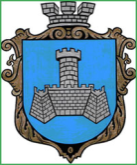 Українам. Хмільник  Вінницької областіР О З П О Р Я Д Ж Е Н Н Я МІСЬКОГО  ГОЛОВИ від  12 липня  2023 р.                                                                     №341-рПро проведення   позачерговогозасідання виконкому міської ради      Розглянувши  службові записки  начальника управління праці та соціального захисту населення Хмільницької міської ради Тимошенко І.Я.,начальника Управління освіти,молоді та спорту Хмільницької міської ради Оліха В.В.,в.о.начальника управління агроекономічного розвитку та євроінтеграції Хмільницької міської ради Денисюк Л.А.,начальника відділу з питань охорони здоров»я Хмільницької міської ради Буликова С.Є.,начальника юридичного відділу Хмільницької міської ради Буликової Н.А.,начальника служби у справах дітей Хмільницької міської ради Тишкевича Ю.І.,начальника організаційного відділу Хмільницької міської ради Тендерис О.В.,в.о.начальника Управління ЖКГ та КВ Хмільрільницькоїської ради Шмаля О.Г.,в.о.начальника Відділу культури і туризму Хмільницької міської ради Стукан В.П., відповідно до п.10 статті 9 Закону України «Про правовий режим воєнного стану», п.п.2.2.3 пункту 2.2 розділу 2 Положення про виконавчий комітет Хмільницької міської ради 7 скликання, затвердженого  рішенням 46 сесії міської ради 7 скликання від 22.12.2017р. №1270, керуючись ст.42,ст.59 Закону України „Про місцеве самоврядування в Україні”:1.Провести  позачергове засідання виконавчого комітету  Хмільницької міської ради 13 липня 2023 року о 10.00 год., на яке винести  питання:2.Загальному відділу Хмільницької міської ради(О.Прокопович) довести це  розпорядження до членів виконкому міської ради та всіх зацікавлених суб’єктів.3.Контроль за виконанням цього розпорядження залишаю за собою.              Міський голова                         Микола ЮРЧИШИН1Про часткове звільнення громадянки  Г.О.М. від оплати за харчування дитини в Закладі дошкільної освіти №7 (ясла-садок) комбінованого типу «Ромашка» м. Хмільника  Про часткове звільнення громадянки  Г.О.М. від оплати за харчування дитини в Закладі дошкільної освіти №7 (ясла-садок) комбінованого типу «Ромашка» м. Хмільника  Доповідає:  Оліх Віталій Васильович                                                                      Начальник Управління освіти,молоді та спорту Хмільницької міської ради                2Про утворення  комісії з розгляду питань щодо надання компенсації за знищені об’єкти нерухомого майна внаслідок бойових дій, терористичних актів, диверсій, спричинених збройною агресією Російської Федерації проти УкраїниПро утворення  комісії з розгляду питань щодо надання компенсації за знищені об’єкти нерухомого майна внаслідок бойових дій, терористичних актів, диверсій, спричинених збройною агресією Російської Федерації проти УкраїниДоповідає: Перчук Людмила Павлівна  В. о. начальника Управління праці та соціального захисту населення Хмільницької міської ради                 3Про надання соціальної послуги догляд вдома на безоплатній основі  Про надання соціальної послуги догляд вдома на безоплатній основі  Доповідає:  Перчук Людмила Павлівна      В. о. начальника Управління праці та соціального захисту населення Хмільницької міської ради                  4Про погодження місця для здійснення сезонної торгівлі баштанними культурами, овочами та фруктами на території міста Хмільника ФОП Новак Вікторії ОлексіївниПро погодження місця для здійснення сезонної торгівлі баштанними культурами, овочами та фруктами на території міста Хмільника ФОП Новак Вікторії ОлексіївниДоповідає: Денисюк Лілія Аркадіївна                                                          В. о. начальника управління агроекономічного розвитку та євроінтеграції Хмільницької міської ради5Про відзначення Подяками Хмільницького міського голови до Дня бухгалтера України   Про відзначення Подяками Хмільницького міського голови до Дня бухгалтера України   Доповідає: Тендерис Оксана ВолодимирівнаНачальник організаційного відділу Хмільницької міської ради6Про погодження КП «Хмільниккомунсервіс» використання будівельних матеріалів для власних потреб   Про погодження КП «Хмільниккомунсервіс» використання будівельних матеріалів для власних потреб   Доповідає: Шмаль Олександр Геннадійович                                 В. о. начальника Управління  житлово-комунального господарства та комунальної власності Хмільницької міської ради                 7Про внесення змін до квартирної облікової справи М.Ю.М.Про внесення змін до квартирної облікової справи М.Ю.М.Доповідає:   Шмаль Олександр Геннадійович                                                                 В. о. начальника Управління  житлово-комунального господарства та комунальної власності Хмільницької міської ради                 8Про надання дозволу Комунальному некомерційному підприємству «Хмільницька центральна лікарня» на списання комунального майнаПро надання дозволу Комунальному некомерційному підприємству «Хмільницька центральна лікарня» на списання комунального майнаДоповідає:   Буликов Сергій ЄвгенійовичНачальник відділу з питань охорони здоров»я Хмільницької міської ради9Про розгляд заяви громадянина Калачика Василя Івановича Про розгляд заяви громадянина Калачика Василя Івановича Доповідає: Тендерис Оксана ВасилівнаГоловний спеціаліст юридичного відділу Хмільницької міської ради10Про надання дозволу на передачу в оренду приміщення що перебуває на балансі Комунального закладу «Будинок культури» та укладення договору орендиПро надання дозволу на передачу в оренду приміщення що перебуває на балансі Комунального закладу «Будинок культури» та укладення договору орендиДоповідає: Стукан Вікторія ПавлівнаВ. о. начальника Відділу культури і туризму Хмільницької міської ради11Про розгляд заяв громадянки Г.В.Ц., Г.А.С.  щодо надання дозволу на укладання договору про поділ спадщиниПро розгляд заяв громадянки Г.В.Ц., Г.А.С.  щодо надання дозволу на укладання договору про поділ спадщиниДоповідає: Тишкевич Юрій ІвановичНачальник служби у справах дітей Хмільницької міської ради12Про розгляд  ухвали  Хмільницького міськрайонного суду Вінницької  області від   ___2023 року по справі № ___ Про розгляд  ухвали  Хмільницького міськрайонного суду Вінницької  області від   ___2023 року по справі № ___ Доповідає: Тишкевич Юрій ІвановичНачальник служби у справах дітей Хмільницької міської ради13Про розгляд  ухвали Жовтневого районного суду  міста Запоріжжя від  ___2023 року по справі № ___Про розгляд  ухвали Жовтневого районного суду  міста Запоріжжя від  ___2023 року по справі № ___Доповідає: Тишкевич Юрій ІвановичНачальник служби у справах дітей Хмільницької міської ради14Про надання дозволу на дарування житлового будинку з  господарськими будівлями та спорудами і земельних ділянок, де право користування мають неповнолітня П.О.С., 20__ року народження та малолітні П.С.Р., 20__ року народження, Л.С.Р., 20__ року народження.Про надання дозволу на дарування житлового будинку з  господарськими будівлями та спорудами і земельних ділянок, де право користування мають неповнолітня П.О.С., 20__ року народження та малолітні П.С.Р., 20__ року народження, Л.С.Р., 20__ року народження.Доповідає: Тишкевич Юрій ІвановичНачальник служби у справах дітей Хмільницької міської ради15Про розгляд заяв громадянки М.Д.М., неповнолітньої Ч.В.М. щодо купівлі та продажу транспортних  засобівПро розгляд заяв громадянки М.Д.М., неповнолітньої Ч.В.М. щодо купівлі та продажу транспортних  засобівДоповідає: Тишкевич Юрій ІвановичНачальник служби у справах дітей Хмільницької міської ради